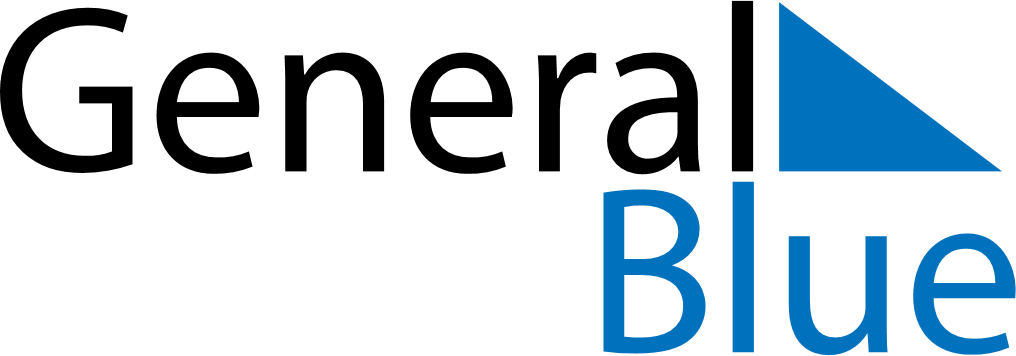 April 2030April 2030April 2030RomaniaRomaniaSUNMONTUEWEDTHUFRISAT123456789101112131415161718192021222324252627Good Friday282930Easter SundayEaster Monday